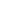 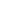 
Mieux comprendre les options de soins virtuels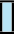 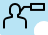 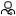 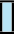 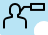 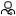       Que sont les soins virtuels?Les soins virtuels primaires sont une manière de prendre contact avec votre praticien de soins primaires, comme, par exemple, un médecin de famille ou un infirmier, par téléphone, vidéo ou par texte-message au lieu de les consulter en personne.L‘option Soins virtuels peut-être une bonne option quand:Vous avez simplement une question à poser ou vous désirez recevoir de l‘information (comme, par exemple, les résultats de tests sanguins)Vous n‘avez pas besoin d‘un examen ou d‘une procédure physique directe (comme par exemple, de vous faire vacciner)ou de faire mesure votre tension artérielle)Comment en apprendre davantage sur les soins virtuels ?Votre clinicien de soins primaires ou le personnel du cabinet sont les meilleures sources de renseignements sur les options de soins virtuels. Parlez-leur:Si vous avez des questions sur les soins virtuelsS‘il vous manque certaines choses pour accéder à des soins virtuelsVotre clinicien de soins virtuels ou le personnel du cabinet seront en mesure de vous aider à optimiser votre rendez-vous de soins virtuels. Mais, dans certains cas, une visite en personne sera peut-être la meilleure option.Nos renseignements d’entrainement:Différents types de soins virtuelsLe tableau ci-dessous présente les différents types de soins virtuels et vous indique ce dont vous devriez tenircompte dans chacun des cas.
RENDEZ-VOUS PAR TÉLÉPHONE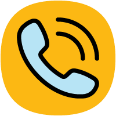 Dans quels cas les rendez-vous par téléphone sont-ils appropriés ?Rendez-vous de suivi pour des problèmes déjà diagnostiquésRequêtes simples, comme, par exemple, le renouvellement d‘une ordonnanceVeuillez noter qu’il est possible que vous ne reconnaissiez pas le numéro de votre prestataire de soins quand il vous téléphone ou que le numéro s‘affiche comme Inconnu sur votre téléphone. Ceci est lié à des raisons de confidentialitéDe quoi aurez-vous besoin pour un rendez-vous par téléphone ?Un téléphone (fixe ou portable)Si vous utilisez un téléphone portable, assuez-vous d‘avoir une bonne réception et un téléphone bien chargé ; il serait aussi utile d‘avoir des écouteurs ou des oreillettes. Un endroit tranquille, sécuritaire et confortable. RENDEZ-VOUS PAR VIDÉO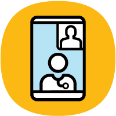 Dans quels cas les rendez-vous par vidéo sont-ils appropriés ?Rendez-vous ou il serait utile que votre clinicien de soins primaires vous voie ou puisse voir des parties de votre corps, comme, par exemple un grain de beauté ou une éruption cutanéeRendez-vous individuel ou en groupeRendez-vous pour la famille ou les aidants comme dans le cas de thérapie de groupe ou de séances éducatives.De quoi aurez-vous besoin pour un rendez-vous par vidéo ?Une caméra Web et un micro sur un téléphone intelligent (portable ou cellulaire), une tablette ou un ordinateurUne connexion Internet fiable et une adresse électronique valideVous aurez peut-être à télécharger un programme ou une application Un endroit tranquille bien éclairé, sécuritaire et confortable.
TEXTES MESSAGES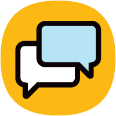 Dans quels cas les rendez-vous par textes-messages sont-ils appropriés?Ils sont souvent utilisés pour procéder à des rappels, envoyer des avis, des messages de suivi de rendez-vous, des soins moins urgents ou pour partager des renseignements moins sensibles. Communications simples à l‘aide de courriels, textes messages  ou messages envoyés par l‘entremise d‘un portail en ligneCeci vous permettra probablement d‘envoyer des photos, des documents ou des renseignements sur votre problème de santéVous pourrez envoyer un message à n‘importe quel moment, mais on ne vous répondra peut-être pas tout de suiteDe quoi aurez-vous besoin pour un rendez-vous par texte-message ?Une connexion Internet fiable et une adresse électronique valideVous aurez peut-être à télécharger un programme ou une applicationSi votre cas n‘est pas approprié à l‘usage de soins virtuels, vous pourrez demander/on vous offrira un rendez-vous en personneSi votre cas n‘est pas approprié à l‘usage de soins virtuels, vous pourrez demander/on vous offrira un rendez-vous en personne